Mødedokument<NoDocSe>A9-0314/2021</NoDocSe><Date>{04/11/2021}4.11.2021</Date><TitreType>BETÆNKNING</TitreType><Titre> med henstillinger til Kommissionen om politik og lovgivning vedrørende lovlig migration</Titre><DocRef>(2020/2255(INL))</DocRef><Commission>{LIBE}Udvalget om Borgernes Rettigheder og Retlige og Indre Anliggender</Commission>Ordfører: <Depute>Abir Al-Sahlani</Depute>(Initiativ – forretningsordenens artikel 47)(Forslagsstiller: Abir Al-Sahlani)PR_INLINDHOLDSideFORSLAG TIL EUROPA-PARLAMENTETS BESLUTNING	3BILAG TIL FORSLAGET TIL BESLUTNING: HENSTILLINGER VEDRØRENDE INDHOLDET AF DET FORSLAG, DER ANMODES OM	14UDTALELSE FRA UDVIKLINGSUDVALGET	20OPLYSNINGER OM VEDTAGELSE I KORRESPONDERENDE UDVALG	29ENDELIG AFSTEMNING VED NAVNEOPRÅB I KORRESPONDERENDE UDVALG	30FORSLAG TIL EUROPA-PARLAMENTETS BESLUTNINGmed henstillinger til Kommissionen om politik og lovgivning vedrørende lovlig migration(2020/2255(INL))Europa-Parlamentet,–	der henviser til artikel 225 i traktaten om Den Europæiske Unions funktionsmåde,–	der henviser til artikel 3, stk. 2, i traktaten om Den Europæiske Union,–	der henviser til artikel 79 i traktaten om Den Europæiske Unions funktionsmåde,–	der henviser til Den Europæiske Unions charter om grundlæggende rettigheder, særlig artikel 45,–	der henviser til den europæiske søjle for sociale rettigheder, navnlig princip nr. 5, 10, 12 og 16,–	der henviser til den europæiske konvention til beskyttelse af menneskerettigheder og grundlæggende frihedsrettigheder, navnlig artikel 2 i protokol 4,–	der henviser til gældende EU-ret om lovlig migration, som blev udviklet mellem 2003 og 2021, og som regulerer indrejse- og opholdsbetingelserne samt rettighederne for tredjelandsstatsborgere, der arbejder i Unionen, herunder:–	Europa-Parlamentets og Rådets forordning (EU) 2021/1883 af 20. oktober 2021 om indrejse- og opholdsbetingelser for tredjelandsstatsborgere med henblik på højt kvalificeret beskæftigelse og om ophævelse af Rådets direktiv 2009/50/EF,–	Europa-Parlamentets og Rådets direktiv (EU) 2016/801 af 11. maj 2016 om betingelserne for tredjelandsstatsborgeres indrejse og ophold med henblik på forskning, studier, praktik, volontørtjeneste, elevudvekslingsprogrammer eller uddannelsesprojekter, og au pair-ansættelse,–	Europa-Parlamentets og Rådets direktiv 2014/36/EU af 26. februar 2014 om betingelserne for tredjelandsstatsborgeres indrejse og ophold med henblik på arbejde som sæsonarbejdere,–	Europa-Parlamentets og Rådets direktiv 2014/66/EU af 15. maj 2014 om indrejse- og opholdsbetingelser for virksomhedsinternt udstationerede tredjelandsstatsborgere,–	Europa-Parlamentets og Rådets direktiv 2011/98/EU af 13. december 2011 om én enkelt ansøgningsprocedure for en kombineret tilladelse til tredjelandsstatsborgere til at opholde sig og arbejde på en medlemsstats område og om et sæt fælles rettigheder for arbejdstagere fra tredjelande, der har lovligt ophold i en medlemsstat,–	Europa-Parlamentets og Rådets direktiv 2009/52/EF af 18. juni 2009 om minimumsstandarder for sanktioner og foranstaltninger over for arbejdsgivere, der beskæftiger tredjelandsstatsborgere med ulovligt ophold,–	Rådets direktiv 2003/109/EF af 25. november 2003 om tredjelandsstatsborgeres status som fastboende udlænding,–	Rådets direktiv 2003/86/EF af 22. september 2003 om ret til familiesammenføring,–	der henviser til Europa-Parlamentets og Rådets direktiv 2011/95/EU af 13. december 2011 om fastsættelse af standarder for anerkendelse af tredjelandsstatsborgere eller statsløse som personer med international beskyttelse, for en ensartet status for flygtninge eller for personer, der er berettiget til subsidiær beskyttelse, og for indholdet af en sådan beskyttelse,–	der henviser til Europa-Parlamentets og Rådets forordning (EU) 2016/589 af 13. april 2016 om et europæisk arbejdsformidlingsnet (Eures), arbejdstageres adgang til mobilitetstjenester og øget integrering af arbejdsmarkederne og om ændring af forordning (EU) nr. 492/2011 og (EU) nr. 1296/2013,–	der henviser til Europa-Parlamentets og Rådets forordning (EU) 2019/1149 af 20. juni 2019 om oprettelse af en europæisk arbejdsmarkedsmyndighed, om ændring af forordning (EF) nr. 883/2004, (EU) nr. 492/2011 og (EU) 2016/589 og om ophævelse af afgørelse (EU) 2016/344,–	der henviser til Det Europæiske Råds konklusioner om covid-19 og migration af 24. juni 2021, navnlig nr. 12,–	der henviser til EU's Nødtrustfond for Afrika, –	der henviser til arbejdsdokumentet fra Kommissionens tjenestegrene af 29. marts 2019 om kvalitetskontrol af EU-lovgivningen om lovlig migration ("kvalitetskontrollen"),–	der henviser til Kommissionens meddelelse af 13. maj 2015 med titlen "En europæisk dagsorden for migration",–	der henviser til Kommissionens meddelelse af 24. november 2020 med titlen "Handlingsplan om integration og inklusion 2021-2027",–	der henviser til Kommissionens meddelelse af 6. april 2016 med titlen "Om en reform af det fælles europæiske asylsystem og om fremme af lovlige migrationsveje til Europa",–	der henviser til Kommissionens meddelelse af 12. september 2018 med titlen "Forbedringen af mulighederne for lovlig migration til Europa: en uomgængelig del af en afbalanceret og samlet migrationspolitik",–	der henviser til Kommissionens meddelelse af 23. september 2020 om en ny pagt om migration og asyl,–	der henviser til handlingsplanen og den politiske erklæring, der blev vedtaget på topmødet mellem EU og Afrika om migration i Valletta den 11.-12. november 2015, særlig deres respektive dele om lovlig migration og mobilitet, –	der henviser til Kommissionens pressemeddelelse af 11. juni 2021 med titlen "Talentpartnerskaber: Kommissionen lancerer et nyt initiativ med henblik på at afhjælpe manglen på kvalificeret arbejdskraft i EU og forbedre migrationssamarbejdet med partnerlande",–	der henviser til Kommissionens Fælles Forskningscenters undersøgelse af 23. april 2020 med titlen "Immigrant Key Workers: Their Contribution to Europe's COVID-19 Response" og Kommissionens Fælles Forskningscenters tekniske rapport af 19. maj 2020 med titlen "A vulnerable workforce: Migrant workers in the COVID-19 pandemic",–	der henviser til sin beslutning af 12. april 2016 om situationen i Middelhavet og behovet for en holistisk EU-tilgang til migration,–	der henviser til sin beslutning af 19. juni 2020 om europæisk beskyttelse af grænsearbejdere og sæsonarbejdere i forbindelse med covid-19-krisen,–	der henviser til sin beslutning af 20. maj 2021 om nye veje for lovlig arbejdskraftmigration på grundlag af en initiativbetænkning fra Udvalget om Borgernes Rettigheder og Retlige og Indre Anliggender,–	der henviser til undersøgelsen fra Temaafdelingen for Borgernes Rettigheder og Konstitutionelle Anliggender under Generaldirektoratet for Interne Politikker fra september 2015 med titlen "Exploring new avenues for legislation for labour migration to the European Union",–	der henviser til undersøgelsen fra Temaafdelingen for Borgernes Rettigheder og Konstitutionelle Anliggender under Generaldirektoratet for Interne Politikker fra oktober 2015 med titlen "EU cooperation with third countries in the field of migration",–	der henviser til undersøgelsen fra Europa-Parlamentets Forskningstjeneste fra marts 2019 med titlen "The cost of non-Europe in the field of legal migration",–	der henviser til forskningsdokumentet fra Europa-Parlamentets Forskningstjeneste fra september 2021 med titlen "European added value of EU legal migration policy and law",–	der henviser til Det Europæiske Migrationsnetværks undersøgelser,–	der henviser til verdenserklæringen om menneskerettigheder, særlig artikel 13,–	der henviser til den globale aftale om sikker, velordnet og regulær migration af 19. december 2018,–	der henviser til de internationale arbejdsstandarder om arbejdskraftmigration, der blev vedtaget af Den Internationale Arbejdsorganisations Internationale Arbejdskonference,–	der henviser til den internationale konvention om beskyttelse af vandrende arbejdstageres og deres familiemedlemmers rettigheder, der blev vedtaget af De Forenede Nationers Generalforsamling den 18. december 1990, –	der henviser til undersøgelserne om lovlig migration foretaget af Organisationen for Økonomisk Samarbejde og Udvikling,–	der henviser til FN’s særlige rapportør om migranters menneskerettigheders arbejde og rapporter,–	der henviser til undersøgelsen fra Center for Global Development af 15. juli 2019 med titlen "Maximising the Shared Benefits of Legal Migration Pathways: Lessons from Germany’s Skills Partnerships",–	der henviser til Africa Migration-rapporten: Challenging the narrative of October 2020 by the International Organization for Migration,–	der henviser til undersøgelsen fra Europa-Parlamentets Forskningstjeneste fra august 2021 med titlen "The Commission's New Pact on Migration and Asylum – Horizontal substitutive impact assessment",–	der henviser til forretningsordenens artikel 47 og 54,–	der henviser til udtalelse fra Udviklingsudvalget,–	der henviser til betænkning fra Udvalget om Borgernes Rettigheder og Retlige og Indre Anliggender (A9-0314/2021),A.	der henviser til, at en passende gennemførelse af de eksisterende retsakter om arbejdskraftmigration er lige så vigtig som at foreslå nye retsakter;B.	der henviser til, at det i artikel 79, stk. 1, i traktaten om Den Europæiske Unions funktionsmåde (TEUF) hedder som følger: "Unionen udformer en fælles indvandringspolitik med henblik på at sikre en effektiv styring af migrationsstrømme i alle faser, en retfærdig behandling af tredjelandsstatsborgere, der opholder sig lovligt i medlemsstaterne, samt forebyggelse og øget bekæmpelse af ulovlig indvandring og menneskehandel";C.	der henviser til, at Unionen er en af de største investorer i udvikling af menneskelig kapital i nabolandene;D.	der henviser til, at oprettelsen af yderligere lovlige migrationsveje på EU-plan kan bidrage til at give medlemsstaterne et værktøj til at imødegå kommende demografiske udfordringer korrekt og imødekomme efterspørgslen på arbejdsmarkederne, som ikke kan imødekommes af den indenlandske arbejdsstyrke, samt forbedre matchningen af kvalifikationer på arbejdsmarkederne,E.	der henviser til, at 23 mio. tredjelandsstatsborgere i 2020 havde lovligt ophold i medlemsstaterne, hvilket udgør ca. 5,1 % af den samlede befolkning i Unionen;F.	der henviser til, at den lave udstedelsesfrekvens for opholdstilladelser til længerevarende ophold indikerer, at der kan være et behov for at gøre dem mere attraktive, hvilket kan opnås ved at revidere direktiv 2003/109/EF for at præcisere fordelene ved at have en EU-opholdstilladelse til længerevarende ophold og tilnærme de nationale lovgivningsordninger;G.	der henviser til, at ifølge Kommissionens rapport om konsekvenserne af de demografiske forandringer, der blev vedtaget den 17. juni 2020, er EU-befolkningens medianalder i dag 44 år, den har været stigende i flere år, og den vil fortsætte med at stige i mindst de kommende to årtier;H.	der henviser til, at dette viser, at Unionen i de kommende årtier vil opleve, at en voksende andel af befolkningen består af borgere, der er 65 år og derover, mens andelen af befolkningen i den arbejdsdygtige alder forventes at falde i samme tidsperiode; I.	der henviser til, at det i samme kvalitetskontrol blev anført, at de nuværende EU-regler om lovlig migration har haft begrænset indflydelse med hensyn til at tiltrække de færdigheder og talenter, som er nødvendige for EU's arbejdsmarked og økonomi, og at den nuværende lovramme er fragmenteret og præsenterer en række huller samt gennemførelsesproblemer;J.	der henviser til, at hovedkonklusionerne i kvalitetskontrollen fremhævede, at effektive lovlige migrationspolitikker er afgørende i forvaltningen af migrationsstrømme;K.	der henviser til, at kommissær Ylva Johansson i forbindelse med lanceringen af talentpartnerskaberne den 11. juni 2021 anførte, at Kommissionens strategiske mål er at erstatte ulovlig migration med lovlige migrationsveje;L.	der henviser til, at visumforanstaltninger kan fungere som et positivt incitament i forbindelserne med tredjelande; der henviser til, at fuld gennemførelse af den for nylig reviderede visumkodeks og yderligere bestræbelser på visumlettelse med tredjelande er led i en omfattende tilgang til den migrationspolitik, der er skitseret i den nye pagt om migration og asyl; der henviser til, at øget samarbejde og udveksling af oplysninger vil bidrage til at afsløre misbrug af visumreglerne;M.	der henviser til, at partnerskabsrammerne mellem medlemsstaterne og tredjelande kan være et afgørende redskab til at fremskynde gensidig anerkendelse af færdigheder og kvalifikationer hos lovlige arbejdskraftsmigranter; N.	der henviser til, at flere medlemsstater allerede har indgået vellykkede partnerskaber med tredjelande for at skabe en lovlig migrationsvej for arbejdskraftmigration samt at matche arbejdsmarkedets efterspørgsel i mindre skala gennem pilotprojekter; der henviser til, at talentpartnerskaber bør bygge på positive erfaringer fra disse projekter;O.	der henviser til, at det fornyede europæiske partnerskab for integration med arbejdsmarkedets parter ser ud til at udvide det fremtidige samarbejde, så det også omfatter arbejdskraftmigration;P.	der henviser til, at misforholdet mellem kvalifikationer på medlemsstaternes arbejdsmarkeder har vist sig at være meget dyrt for Unionen, hvis økonomi har mistet over 2 % af produktiviteten om året ifølge en undersøgelse fra Det Europæiske Økonomiske og Sociale Udvalg fra 2018; der henviser til, at det i denne undersøgelse anføres, at misforholdet forekommer på alle kvalifikationsniveauer – lige fra kokke og lastbilchauffører til læger og lærere; der henviser til, at det i undersøgelsen fastholdes, at de nuværende lovgivningsordninger er tilstrækkelige til at sikre, at Unionen forbliver økonomisk konkurrencedygtig på både kort, mellemlang og lang sigt, og til at opfylde kravene på medlemsstaternes arbejdsmarkeder;Q.	der henviser til, at der i 2017 var omkring 3,1 millioner tredjelandsstatsborgere med en EU-opholdstilladelse for fastboende udlændinge sammenlignet med ca. 7,1 mio. tredjelandsstatsborgere med en national opholdstilladelse for fastboende udlændinge;R.	der henviser til, at de to vigtigste mål i direktiv 2011/98/EU er lettelse af ansøgningsprocedurerne for en kombineret arbejds- og opholdstilladelse og ligebehandling; der henviser til, at evalueringen af direktivet som led i kvalitetskontrollen og gennemførelsesrapporten afdækkede en række mangler med hensyn til opfyldelsen af disse mål; der henviser til, at for at afhjælpe disse mangler meddelte Kommissionen i sin nye pagt om migration og asyl en række nye initiativer, herunder en revision af dette direktiv;S.	der henviser til, at den tekniske udvikling har ændret den måde, verden fungerer på, og har skabt en situation, hvor mange EU-arbejdstagere og selvstændige fjernarbejder, der henviser til, at fjernarbejdere i øjeblikket sidder fast i en juridisk gråzone, fordi de ikke kan ansøge om en traditionel arbejdstilladelse i en medlemsstat;T.	der henviser til, at en række medlemsstater har lanceret "digitale nomadevisa", som har til formål at gøre det lettere for fjernarbejdere eller selvstændige, der bor langt væk i en medlemsstat, at få ophold og arbejdstilladelse;  U.	der henviser til, at Unionen er i gang med et økonomisk opsving efter pandemien; der henviser til, at bedre lovgivningsordninger for lovlig arbejdskraftmigration er en afgørende faktor for Unionens økonomiske genopretning;V.	der henviser til, at i henhold til Kommissionens Fælles Forskningscenters undersøgelse af 23. april 2020 med titlen "Immigrant Key Workers: Their Contribution to Europe’s COVID-19 Response", er gennemsnitligt 13 % af de arbejdstagere, der spiller en nøglerolle i samfundet, indvandrere til Unionen, hvilket viser, at de spillede en afgørende rolle i Unionens evne til at håndtere covid-19-pandemien;W.	der henviser til, at den direkte forbindelse mellem opholdstilladelsen for en tredjelandsstatsborger med lovligt ophold og dennes arbejdsgiver udsætter vedkommende for potentiel udnyttelse af arbejdskraft; der henviser til, at der har været opfordringer til at afvikle denne slags tilladelser og i stedet give tredjelandsstatsborgere med lovligt ophold lov til at skifte arbejdsgiver uden at miste deres arbejdstilladelse;X.	der henviser til, at direktiv 2009/52/EF indeholder sanktioner og foranstaltninger, som kan anvendes mod arbejdsgivere, der udnytter tredjelandsstatsborgere med ulovligt ophold, som arbejder; der henviser til, at tredjelandsstatsborgere, som er kommet lovligt ind i Unionen, også kan udnyttes og bør have samme beskyttelsesniveau;Y.	der henviser til, at Den Europæiske Arbejdsmyndighed har styrket sin grænseoverskridende operationelle kapacitet til at støtte og styrke nationale arbejdstilsyn og myndigheder samt arbejdsmarkedets parter for at fremme retfærdig arbejdskraftmobilitet og bekæmpe grænseoverskridende svig og misbrug;1.	mener, at Unionen for at imødegå kommende demografiske udfordringer i medlemsstaterne, idet data viser, at andelen af indbyggere på 65 år eller derover forventes at udgøre omkring en tredjedel af Unionens befolkning i 2050, hvilket vil medføre en betydelig mangel på arbejdskraft på alle kvalifikationsniveauer, er nødt til at fremlægge nye muligheder for lovlig arbejdskraftmigration til Unionen, samtidig med at der tages hensyn til, at medlemsstaternes arbejdsmarkeder er forskellige og står over for forskellige former for mangel på arbejdskraft og udfordringer; er af den opfattelse, at sådanne nye veje vil vise sig at være afgørende for at øge Unionens økonomiske konkurrenceevne og globale indflydelse som forkæmper for demokrati, retsstatsprincippet, menneskerettigheder og fri handel med varer og tjenesteydelser og som leder i kampen mod klimaændringer; bemærker, at sådanne nye veje bør sikre anstændige arbejdsvilkår og mindske udnyttelsen af arbejdstagere fra tredjelande; bemærker endvidere, at det i et scenarie, hvor hindringerne for lovlig arbejdskraftmigration mindskes, og hvor forskelsbehandlingen af arbejdstagere fra tredjelande mindskes på arbejdsmarkedet, anslås, at der på lang sigt kan opnås BNP-gevinster på 74 mia. EUR om året i Unionen; er bekymret over, at store hindringer for lovlig arbejdskraftmigration medfører mindre tiltrækningskraft for Unionen i den globale konkurrence af arbejdstagere på alle kvalifikationsniveauer; fremhæver, at indførelsen af nye lovlige kanaler for migranter til at rejse ind i Unionen for at arbejde kan generere op til 37,6 mia. EUR i BNP-gevinster om året; 2.	anmoder Kommissionen om på grundlag af artikel 79, stk. 2, navnlig litra a) og b), i TEUF senest den 31. januar 2022 at forelægge et forslag til retsakt, der skal tjene som en pakke af forslag, der skal lette og fremme indrejse i og mobilitet inden for Unionen for lovligt vandrende tredjelandsstatsborgere, der søger arbejde eller allerede har en arbejdstilladelse, og påpeger, at ved at ensrette bestemmelserne på tværs af de eksisterende direktiver om lovlig migration kan bureaukratiet mindskes, harmonisering og ligebehandling fremmes og udnyttelse af arbejdskraft forhindres i overensstemmelse med henstillingerne i bilaget til denne betænkning; bemærker, at en sådan ny retsakt, der støtter lovlig indvandring af arbejdskraft fra tredjelande og en højere grad af mobilitet, fortsat er et af de vigtigste svar på det nuværende misforhold mellem udbud af og efterspørgsel efter arbejdskraft;3.	mener, at oprettelsen af en talentpulje på EU-plan for tredjelandsstatsborgere, der ønsker at ansøge om arbejde med henblik på lovlig migration til en medlemsstat, såvel som for EU-baserede arbejdsgivere til at søge efter potentielle arbejdstagere i tredjelande, vil være et vigtigt redskab til at nå formålet med den foreslåede retsakt, og opfordrer Kommissionen til at medtage oprettelsen af en sådan talentmasse i sit forslag; foreslår, at Kommissionen i talentpuljen inkluderer et EU-netværk for fjernansættelse af talenter, som vil gøre det muligt for tredjelandsstatsborgere at fjernarbejde i en anden medlemsstat end den, hvor de er bosiddende, og Kommissionen og medlemsstaterne vil kunne samarbejde om bedre at forstå fordelene og udfordringerne ved at ansætte tredjelandsstatsborgere talent på afstand og fremme fair fjernansættelse af internationale talenter; påpeger, at et sådant netværk ville være valgfrit for medlemsstaterne;4.	støtter Kommissionens erklæring i dens meddelelse af 23. september 2020 om en ny pagt om migration og asyl vedrørende fremme af kortvarig mobilitet som et supplement til lovlige migrationsveje, navnlig med henblik på forskning eller studier for at forbedre samarbejdet opstrøms med tredjelande, og anmoder Kommissionen om at undersøge denne retning yderligere;5.	anmoder Kommissionen om at tage hensyn til artikel 15, stk. 1, i Europa-Parlamentets og Rådets delvise foreløbige aftale om det omarbejdede direktiv om modtagelsesforhold og dermed mindske de negative virkninger af tvungen inaktivitet indtil afslutningen af asylproceduren;6.	glæder sig over direktiv (EU) 2021/1883, men mener, at det er utilstrækkeligt, eftersom arbejdsmarkederne i Unionen også har behov for lavt- og mellemuddannede arbejdstagere, selv om disse behov er forskellige; bemærker, at Unionen allerede er afhængig af dem inden for væsentlige sektorer såsom landbrug og sundhedspleje; opfordrer derfor Kommissionen til i sit forslag at prioritere at medtage en ambitiøs indrejseordning for lavt- og mellemuddannede arbejdstagere fra tredjelande i samråd med arbejdsmarkedets parter og civilsamfundet, idet medlemsstaternes behov afspejles; opfordrer Kommissionen til at medtage oprettelsen af en ramme for validering og anerkendelse af tredjelandsstatsborgeres færdigheder og kvalifikationer, herunder erhvervsuddannelse, baseret på objektive og ensartede kriterier, for at lette deres tidlige integration på arbejdsmarkedet; anmoder om, at rammen for validering og anerkendelse af færdigheder og kvalifikationer sikrer, at tredjelandsstatsborgere konsekvent behandles retfærdigt i løbet af validerings- og anerkendelsesprocessen, muliggør effektive ordninger og procedurer og letter indhentning af oplysninger på en effektiv og nem måde; opfordrer Kommissionen til at insistere på, at de nationale myndigheder fortsat udveksler oplysninger og bedste praksis med hinanden; opfordrer endvidere Kommissionen til med alle tilgængelige midler, herunder ved hjælp af målrettede kampagner, at fremme det reviderede direktiv om det blå EU-kort (direktiv (EU) 2021/1883), herunder i nystartede virksomheder og i IT-sektoren, hvor færdigheder anerkendes på samme måde som kvalifikationer som fastsat i artikel 26, sammenholdt med bilag I til nævnte direktiv; minder imidlertid om, at i henhold til artikel 79, stk. 5, i TEUF berører den artikel ikke "medlemsstaternes ret til at fastlægge antallet af tredjelandsstatsborgere, der kan indrejse fra tredjelande på deres område for at søge arbejde som lønmodtager eller selvstændig erhvervsdrivende":7.	mener, at Unionen har behov for at tiltrække flere selvstændige og iværksættere og er nødt til at fremme innovation, f.eks. gennem unges mobilitet og nomadeordninger; opfordrer Kommissionen til i sit forslag at medtage en EU-dækkende indrejse- og opholdsordning for selvstændige og kulturarbejdere, der er baseret på objektive og ensartede kriterier, navnlig for dem, der arbejder for at etablere små og mellemstore virksomheder og nystartede virksomheder, og for meget mobile selvstændige tredjelandsstatsborgere såsom kunstnere og kulturarbejdere, for at Unionen kan forblive relevant og konkurrencedygtig på det globale marked og således øge fleksibiliteten, robustheden, stabiliteten og væksten i økonomien, samtidig med at der skabes nye økonomiske aktiviteter og beskæftigelsesmuligheder; insisterer på, at de foreslåede ordninger skal omfatte foranstaltninger, der styrker de grundlæggende rettigheder og fremmer ligebehandling af arbejdstagere fra tredjelande; mener, at Kommissionen bør indføre et femårigt visum til flere indrejser, som gør det muligt for denne kategori af tredjelandsstatsborgere at indrejse i Unionen i op til 90 dage om året; 8.	anmoder Kommissionen om i sit forslag at medtage en ramme for talentpartnerskaber med tredjelande, som medlemsstaterne frivilligt kan tilvælge, der er skræddersyet til situationen og til gavn for både afsender- og modtagerlandene, og som bør omfatte erhvervsuddannelsesprogrammer baseret på færdigheder, navnlig egnethedsprøver samt observation og simuleringer på arbejdspladsen; opfordrer Kommissionen til at sikre, at denne ramme giver Parlamentet mulighed for fuldt ud at udøve sin kontrol- og evalueringsrolle, og at forslaget omfatter passende mekanismer til at forhindre udnyttelse af arbejdskraft og sikre ligebehandling; fremhæver, at inspiration til talentpartnerskaber kan findes i eksisterende kompetencebaserede aftaler i medlemsstaterne, og at talentpartnerskaberne bør udvikles i samråd med relevante organisationer, både i medlemsstaterne og i tredjelande;9.	fastholder, at det er afgørende at følge en anderledes og afbalanceret tilgang til forholdet mellem Unionen og tredjelande på migrationsområdet; opfordrer Unionen til at stræbe efter formelle aftaler med partnerlande om migrationsmobilitet;10.	glæder sig over Kommissionens planlagte revision af direktiv 2011/98/EU; bemærker, at et af målene med det direktiv er at forenkle og harmonisere de regler om tilladelser, der i øjeblikket finder anvendelse i medlemsstaterne, og at fremme ligebehandling, og at disse mål ikke er blevet opfyldt fuldt ud, idet nogle af direktivets bestemmelser gennemføres på forskellige måder på tværs af Unionen; mener endvidere, at Kommissionen bør tage de nødvendige skridt til først og fremmest at sikre, at dette direktiv gennemføres korrekt af medlemsstaterne, for det andet at det ændres, således at ansøgninger om en kombineret tilladelse kan indgives både fra en medlemsstat og fra et tredjeland, og for det tredje – for yderligere at forenkle og harmonisere reglerne – at proceduren for opnåelse af indrejsevisum reguleres klart for at undgå den situation, at ansøgerne skal fremlægge de dokumenter, der er nødvendige for at opnå en kombineret tilladelse, to gange, og for at reducere arbejdstageres afhængighed og risikoen for udnyttelse; påpeger, at indgivelse af en ansøgning fra en medlemsstat kun bør være mulig, hvis tredjelandsstatsborgeren er i besiddelse af en opholdstilladelse på det tidspunkt, hvor ansøgningen indgives; opfordrer Kommissionen til at medtage sådanne ændringer til direktivet i sit forslag; 11.	anmoder om, at Kommissionen i sit forslag medtager oprettelsen af et tværnationalt netværk for rådgivningstjenester, der skal forvaltes af Kommissionen, for lovligt vandrende arbejdstagere fra tredjelande, idet hver medlemsstat udpeger en ledende myndighed til at behandle ansøgninger og koordinere den rådgivning og information, der gives til tredjelandsstatsborgere, der ansøger om arbejde i Unionen eller allerede har en arbejdstilladelse; insisterer på, at de ledende myndigheder bør være ansvarlige for udvekslingen af oplysninger mellem medlemsstaterne om arbejdstagere fra tredjelande og bør fungere som kontaktpunkter for arbejdstagere og arbejdsgivere med hensyn til talentpuljen og bør give relevante oplysninger til tredjelandsstatsborgere, der er interesserede i lovligt at migrere til Unionen med henblik på arbejde; påpeger, at sådanne oplysninger kan fremsendes enten virtuelt eller via relevante organer, der er til stede i tredjelande, såsom medlemsstaternes ambassader eller EU-delegationer; anmoder om, at de ledende myndigheder også er ansvarlige for en tæt indbyrdes koordinering med hensyn til ansøgninger om en kombineret tilladelse til at opholde sig og arbejde i overensstemmelse med direktiv 2011/98/EU for at undgå dobbelt indsendelse og for at opfordre medarbejdere til at overveje muligheden for at ansøge om denne tilladelse og at støtte dem i denne indsats; påpeger, at der er behov for at lette indsamlingen af data, statistikker og dokumentation, og at der er behov for udveksling af information mellem medlemsstaterne med henblik på at gøre EU-retten om lovlig migration mere effektiv;12.	opfordrer Kommissionen til i sit forslag at medtage en ændring af direktiv 2014/36/EU for at give indehavere af arbejdstilladelser i henhold til nævnte direktiv en periode på tre måneder til at søge ny beskæftigelse efter at have forladt deres tidligere arbejdsgiver, uden at deres arbejdstilladelse inddrages, hvilket giver dem mulighed for lovligt at opholde sig i den pågældende medlemsstat indtil udløbet af den periode, de har ret til at opholde sig, men ikke længere end ni måneder, som fastsat i nævnte direktiv, forudsat at de ansøger om arbejde hos en anden arbejdsgiver i hele denne periode; opfordrer endvidere Kommissionen til – med henblik på at undgå udnyttelse af arbejdskraft – at tilskynde medlemsstaterne til fuldt ud at anvende denne bestemmelse og dermed ophæve forbindelsen mellem på den ene side opholdstilladelsen og på den anden side arbejdsgiveren og stillingen; opfordrer Kommissionen til i sit forslag at medtage en ændring af direktivet for at give medlemsstaterne mulighed for at forny arbejdstilladelser med henblik på sæsonarbejde i en periode på i alt fem år;13.	anmoder Kommissionen om i sit forslag at medtage en ændring af direktiv 2009/52/EF for at tilpasse dets anvendelsesområde til at omfatte udnyttede tredjelandsstatsborgere med lovligt ophold, der arbejder i Unionen, og som er ofre for forhold, der påvirker deres sundhed og sikkerhed og krænker deres menneskelige værdighed, og forbedre håndhævelsen af bestemmelserne om ligebehandling såsom tilgængelige og effektive klagemekanismer og adgang til domstolsprøvelse for alle arbejdstagere i tilfælde af udnyttelse og andre strafbare handlinger;14.	er af den opfattelse, at direktiv 2003/109/EF, der i øjeblikket underudnyttes og ikke giver en effektiv ret til mobilitet inden for EU, bør ændres for at gøre det muligt for tredjelandsstatsborgere, der er fastboende i en medlemsstat, at opholde sig permanent i en anden medlemsstat fra den dato, hvor deres tilladelse udstedes, på vilkår svarende til dem, der gælder for unionsborgere, og for at reducere antallet af år med bopæl i det pågældende land, der kræves for at opnå status som fastboende udlænding i Unionen, fra fem til tre år, og anmoder Kommissionen om at medtage disse ændringer i sin kommende revision af nævnte direktiv; anerkender, at uafbrudt ophold i én medlemsstat er et af de aspekter, der fremmer en korrekt integration af en person i et samfund, inden den pågældende person beslutter sig for at opholde sig i en anden medlemsstat; opfordrer Kommissionen til at medtage disse ændringsforslag i sit forslag; 15.	er af den opfattelse, at der er behov for tilstrækkelige midler til de forslag, der er omhandlet i denne betænkning, og mener, at de finansielle virkninger af de fremsatte forslag bør dækkes af den relevante EU-budgetbevilling;16.	pålægger sin formand at sende denne beslutning og henstillingerne i bilaget til Rådet, Kommissionen og de nationale parlamenter.BILAG TIL FORSLAGET TIL BESLUTNING:
HENSTILLINGER VEDRØRENDE INDHOLDET AF DET FORSLAG, DER ANMODES OMHenstilling 1 (om oprettelse af en EU-dækkende talentpulje for lovligt vandrende tredjelandsstatsborgere)–	Europa-Parlamentet mener, at den retsakt, der skal vedtages, bør oprette en EU-dækkende talentpulje og matchingplatform for tredjelandsstatsborgere, der ønsker at søge arbejde og lovligt migrere til en medlemsstat, samt for EU-baserede arbejdsgivere til at søge efter potentielle arbejdstagere i tredjelande og bør lette indrejse og fri bevægelighed for arbejdstagere fra tredjelande. Jobmatching via EU-talentpuljen bør foregå på et frivilligt grundlag. Europa-Parlamentet mener, at en sådan EU-dækkende talentpulje bør skabe synergier med den eksisterende ramme, og at retsakten derfor bør ændre forordning (EU) 2016/589 med henblik på at udvide det nuværende anvendelsesområde for Euresportalen, der blev oprettet ved nævnte forordning. –	EU-talentpuljen, som oprettet ved den lovgivningsmæssige retsakt, ville gøre det muligt for tredjelandsstatsborgere at tilkendegive deres interesse i og ansøge om arbejde, samtidig med at arbejdsgiverne får mulighed for at søge efter potentielle arbejdstagere. Tredjelandsstatsborgere bør kunne ansøge om arbejde, hvis der er mangel på medlemsstaternes arbejdsmarkeder, efter at de har gennemgået en gennemsigtig og ikkediskriminerende ansøgnings- og forhåndsscreeningsproces, som fremmes af Unionen. EU-talentpuljen vil fungere som et valgfrit redskab, som medlemsstaterne kan anvende til at imødekomme den efterspørgsel og mangel på arbejdskraft i medlemsstaterne, som ikke kan opfyldes af den indenlandske arbejdsstyrke. EU-talentpuljen bør suppleres med øget koordinering mellem de deltagende nationale myndigheder med inddragelse af offentlige arbejdsformidlinger og lokale myndigheder, og den bør tage hensyn til særlige nationale forhold og de forskellige krav på de nationale arbejdsmarkeder. Fremme af EU-talentpuljen og anvendelse heraf vil kunne øges gennem målrettet formidling af information, der fremmer EU-talentpuljen og matchingplatformen i tredjelande og deltagende medlemsstater. I denne ånd bør det tværnationale netværk af rådgivningstjenester på EU-plan, der henvises til i henstilling 6, lette driften af EU-talentpuljen og fungere som kontaktpunkt for EU-talentpuljen i medlemsstaterne. Anvendelse af dette netværk, der er baseret på en harmonisering af applikationerne, vil bidrage til at mindske bureaukratiet på medlemsstatsniveau. Inden for EU-talentpuljen bør der oprettes et EU-netværk for fjernansættelse af talenter, der gør det muligt for tredjelandsstatsborgere at fjernarbejde i en anden medlemsstat end den, hvor de er bosiddende, og sådanne fjernarbejdere bør have ret til ligebehandling.Henstilling 2 (om en adgangsordning for lavt- og mellemuddannede arbejdstagere fra tredjelande)–	I betragtning af de demografiske udfordringer og den globale konkurrence om talent er der et presserende behov for, at mange medlemsstater forbedrer deres tiltrækningskraft og indfører indrejseordninger for alle kvalificerede arbejdstagere fra tredjelande, ikke kun for højt kvalificerede arbejdstagere. I kraft af erstatningen af Rådets direktiv 2009/50/EF af det reviderede direktiv om det blå EU-kort (direktiv (EU) 2021/1883) har Unionen taget betydelige skridt til at nå dette mål for højt kvalificerede arbejdstagere fra tredjelande. Det er imidlertid bydende nødvendigt, at det også når dette mål for arbejdstagere fra tredjelande, der anses for at være lavt- og mellemuddannede for at besætte ledige stillinger og forbedre matchningen af de forskellige behov på medlemsstaternes arbejdsmarkeder, som fastsat af medlemsstaterne selv, og for at sikre konsekvent anvendelse af Unionens værdier. Dette vil yderligere styrke Unionens økonomiske konkurrenceevne.–	For at tage behørigt hensyn til dette spørgsmål opfordrer Europa-Parlamentet Kommissionen til i den retsakt, der skal vedtages, at medtage bestemmelser om indførelse af en indrejse- og opholdsordning for lavt- og mellemuddannede arbejdstagere fra tredjelande. Ordningen bør sikre ligebehandling i overensstemmelse med gældende EU-ret om arbejdskraftmigration og omfatte etablering af en ramme, inden for hvilken arbejdstagere fra tredjelande kan få deres færdigheder og kvalifikationer behørigt anerkendt og valideret til brug på medlemsstaternes arbejdsmarkeder. For at forhindre misbrug af arbejdstagere fra tredjelande og sikre, at de behandles på lige fod, når de arbejder eller ansøger om arbejde i Unionen, opfordrer Europa-Parlamentet, samtidig med at det insisterer på en korrekt gennemførelse af direktiv 2009/52/EF og dets overvågningsmekanismer, til, at direktivet ændres, så det kommer til at omfatte arbejdstagere fra tredjelande med lovligt ophold i dets anvendelsesområde, jf. henstilling 8. Desuden opfordrer Europa-Parlamentet til, at medlemsstaterne gennemfører de relevante eksisterende retlige rammer om lovlig arbejdskraftmigration korrekt. Henstilling 3 (om en adgangsordning for iværksættere og selvstændige erhvervsdrivende)–	Traditionelt udstedes arbejdstilladelser der, hvor tredjelandsstatsborgeren allerede har et tilbud om ansættelse. Europa-Parlamentet er imidlertid af den opfattelse, at grundlaget for udstedelse af arbejdstilladelser kunne forbedres og udvikles yderligere. På samme måde har Kommissionen erklæret, at dens mål er at tilskynde flere til at blive iværksættere og dermed forbedre Unionens resultater inden for innovation, kreativitet og økonomi. Selvstændige tredjelandsstatsborgere eller tredjelandsstatsborgere, der arbejder som iværksættere, kan opleve, at miljøet i deres hjemland ikke er befordrende for deres opstartsvirksomhed eller for deres indsats som iværksættere. Gennem en EU-dækkende indrejseordning kan sådanne tredjelandsstatsborgere få mulighed for lovligt at migrere til Unionen og etablere sig og drive virksomhed. Tiltag på EU-plan bør tilstræbe et gunstigt klima for iværksætteri, herunder for tredjelandsstatsborgere, og høje fælles standarder med hensyn til iværksætteres og selvstændige erhvervsdrivendes grundlæggende rettigheder.–	Med henblik herpå mener Europa-Parlamentet, at den retsakt, der skal vedtages, bør omfatte en indrejseordning med indrejse- og opholdsbetingelser for selvstændige erhvervsdrivende og iværksættere, navnlig for tredjelandsstatsborgere, der etablerer små og mellemstore virksomheder og opstartsvirksomheder, og at denne indrejseordning bør sikre solide garantier, ligebehandling og beskyttelse af de grundlæggende rettigheder Definitionerne af "selvstændig erhvervsdrivende" og "iværksætter" varierer i Unionen, og de bør fortsat defineres af hver enkelt medlemsstat i overensstemmelse med deres nationale retstraditioner og retspraksis. Henstilling 4 (om udarbejdelse af en ramme for talentpartnerskaber mellem medlemsstaterne og tredjelande)–	Europa-Parlamentet opfordrer Kommissionen til at udarbejde en skræddersyet ramme for talentpartnerskaber, som medlemsstaterne frivilligt kan deltage i, og til at medtage dette i den retsakt, der skal vedtages. Talentpartnerskaberne bør være åbne for arbejdstagere fra tredjelande på alle kvalifikationsniveauer såvel som for studerende og færdiguddannede og vil være et effektivt redskab for medlemsstaterne til at matche kvalifikationer hos arbejdstagere i tredjelande med kravene på medlemsstaternes arbejdsmarkeder, som ikke kan opfyldes af den indenlandske arbejdsstyrke. Formålet med talentpartnerskaberne er at tilføje en anden juridisk kanal som en mobilitetsmulighed for tredjelandsstatsborgere, der ønsker at migrere til Unionen for at arbejde, og løse problemerne med mangel på arbejdskraft og mismatch i hele Unionen, hvilke skaber en firedobbelt gevinst for Unionen, tredjelandene, arbejdsgiverne og de vandrende arbejdstagere. Den praktiske gennemførelse af talentpartnerskaberne vil afhænge af et tæt samarbejde med nationale myndigheder, arbejdsmarkedsinstitutioner, civilsamfundets aktører og arbejdsmarkedets parter. Kommissionen bør sikre, at Europa-Parlamentet regelmæssigt er i stand til at kontrollere og evaluere, hvordan talentpartnerskaberne fungerer, samt fremsætte henstillinger med henblik på at forbedre rammen for talentpartnerskabernes overordnede funktion.–	En styrket og mere omfattende tilgang vil give mulighed for samarbejde med partnerlande og bidrage til at styrke den gensidigt fordelagtige internationale mobilitet. Det er vigtigt, at medlemsstaterne og tredjelandene har lige muligheder for at udvikle talentpartnerskaber og er i stand til at skabe en gennemsigtig og tilgængelig proces for ansøgerne. Talentpartnerskaberne bør være inklusive og opbygge et stærkt samarbejde mellem de berørte institutioner, f.eks. nationale arbejds- og undervisningsministerier, arbejdsgivere, arbejdsmarkedets parter og uddannelsesudbydere. Det er vigtigt, at medlemsstaterne engagerer sig stærkt i talentpartnerskaberne, at den private sektor, navnlig EU-virksomheder, arbejdsmarkedets parter og relevante civilsamfundsaktører inddrages, samt at partnerlandene har en meningsfyldt følelse af ejerskab.Henstilling 5 (om forenkling og forbedring af direktiv 2011/98/EU)–	Europa-Parlamentet er af den opfattelse, at procedurerne med hensyn til direktiv 2011/98/EU bør harmoniseres yderligere, således at direktivet, navnlig bestemmelserne om ligebehandling, bliver fuldt ud effektivt og korrekt gennemført. Europa-Parlamentet mener derfor, at den retsakt, der skal vedtages, bør ændre nævnte direktiv for at give mulighed for, at ansøgninger om en kombineret tilladelse kan indgives både fra en medlemsstat og fra et tredjeland, samtidig med at både medlemsstaterne og tredjelandene inddrages i udvekslingen af oplysninger og koordineringen af de indgivne ansøgninger i fuld overensstemmelse med EU's databeskyttelsesstandarder. For at kunne indgive en ansøgning om en kombineret tilladelse fra en medlemsstats område skal tredjelandsstatsborgeren imidlertid have en gyldig opholdstilladelse på tidspunktet for indgivelsen af ansøgningen. Europa-Parlamentet opfordrer desuden til en klar regulering og strømlining af proceduren for ansøgning om indrejsevisum for at undgå en situation, hvor ansøgere skal fremlægge de dokumenter, der er nødvendige, to gange for at opnå en kombineret tilladelse. Europa-Parlamentet anmoder endvidere Kommissionen om at analysere og mindske de administrative krav og ineffektiviteten i godkendelsesprocedurerne, som forhindrer migration gennem lovlige migrationsveje i at opfylde de reelle behov på arbejdsmarkedet. Endelig mener Europa-Parlamentet, at den retsakt, der skal vedtages, bør indeholde ændringer, der vil lette de vanskeligheder, som tredjelandsstatsborgere, der er i besiddelse af arbejdstilladelser, står over for, når de skifter beskæftigelse, da de i øjeblikket er for afhængige af arbejdsgiveren og derfor er udsat for udnyttelse som arbejdskraft. Henstilling 6 (om oprettelse af et tværnationalt EU-dækkende rådgivningsnetværk for lovligt vandrende arbejdstagere)–	Europa-Parlamentet er af den opfattelse, at systematisk samarbejde mellem og samarbejde med myndighederne i medlemsstaterne og i tredjelande er påkrævet for at forbedre mulighederne for lovlig arbejdsmigration. For at nå dette mål mener Europa-Parlamentet, at den retsakt, der skal vedtages, bør oprette et netværk, der forvaltes af Kommissionen, for arbejdstagere fra tredjelande, idet hver medlemsstat udpeger en ledende myndighed til at koordinere den rådgivning og information, der gives til tredjelandsstatsborgere, der lovligt migrerer og ansøger om arbejde i Unionen. Det tværnationale rådgivningsnetværk bør bygge på eksisterende etablerede netværk og tjenester og om nødvendigt udvide omfanget af sådanne etablerede netværk og tjenester. Myndighederne i hver medlemsstat bør også være ansvarlige for en tæt indbyrdes koordinering med hensyn til ansøgninger om en kombineret tilladelse til at opholde sig og arbejde i Unionen i overensstemmelse med direktiv 2011/98/EU for at undgå dobbelt indsendelse. Det tværnationale rådgivningsnetværk bør også tage hensyn til særlige nationale forhold og de forskellige krav på de nationale arbejdsmarkeder.–	Desuden bør hver medlemsstat være ansvarlig for at anmode arbejdsgivere om oplysninger om arbejdstagere fra tredjelande under fuld overholdelse af EU's databeskyttelseslovgivning for at gøre det muligt for arbejdstagere fra tredjelande at blive forbundet med de relevante myndigheder og støttetjenester og for at lette beskyttelsen af arbejdstagere fra tredjelande og styrke deres lige rettigheder og ligebehandling. Desuden bør den retsakt, der skal vedtages, sikre, at arbejdsgiverne giver præcise og rettidige oplysninger om rettighederne, de relevante myndigheder og de tjenester, der er til rådighed for arbejdstagere fra tredjelande. Dette tværnationale rådgivningsnetværk bør lette driften af talentpuljen som beskrevet i henstilling 1, og relevante civilsamfundsorganisationer, herunder diasporasamfund, bør høres i forbindelse med udviklingen af det tværnationale rådgivningsnetværk.Henstilling 7 (om ændring af direktiv 2014/36/EU for at gøre det muligt for sæsonarbejdere at skifte arbejdsgiver)–	Fremme af erhvervsmæssig mobilitet for tredjelandsstatsborgere med lovligt ophold, der arbejder i en medlemsstat, betyder også, at de beskyttes mod udnyttelse. Mange arbejdstagere fra tredjelande, navnlig lavtuddannede arbejdstagere fra tredjelande, tøver med at forlade en udnyttende arbejdsgiver, fordi det ville betyde, at de ville miste deres arbejdstilladelse og ret til ophold i Unionen. Dette er i øjeblikket tydeligt i den desperate situation, som mange arbejdstagere i forskellige sektorer i Unionen, f.eks. inden for restaurations-, hotel- og underholdningsbranchen samt plejepersonale, befinder sig i. Indehavere af en arbejdstilladelse udstedt i henhold til direktiv 2014/36/EU er navnlig udsat for udnyttelse, idet de ofte arbejder inden for sektorer, der hovedsagelig beskæftiger lavtuddannede arbejdstagere. –	Europa-Parlamentet mener derfor, at den retsakt, der skal vedtages, bør ændre direktiv 2014/36/EU for at give indehavere af arbejdstilladelser i henhold til nævnte direktiv en periode på tre måneder til at søge nyt arbejde efter at have forladt deres tidligere arbejdsgiver uden at få deres arbejdstilladelse inddraget. Indehaverne bør have lov til at opholde sig i Unionen indtil udløbet af den periode, de har tilladelse til at opholde sig i, men ikke længere end ni måneder som fastsat i nævnte direktiv. Europa-Parlamentet anbefaler, at Kommissionen samtidig overvejer andre hensigtsmæssige ændringer af nævnte direktiv med henblik på at ajourføre direktivet og bringe det i overensstemmelse med andre nyere EU-retsakter vedrørende lovlig migration, herunder at tillade, at ansøgningen indgives fra medlemsstatens område, og træffe yderligere foranstaltninger for at løse problemet med vedvarende udnyttelse af sæsonarbejdere.Henstilling 8 (om ændring af direktiv 2009/52/EF med henblik på at medtage tredjelandsstatsborgere med lovligt ophold og bekæmpe udnyttelsen af arbejdskraft)–	Direktiv 2009/52/EF indeholder flere værktøjer, der kan anvendes til at støtte tredjelandsstatsborgere med irregulært ophold, der arbejder i Unionen. Den omstændighed, at den kun omfatter arbejdstagere fra tredjelande med irregulært ophold, er imidlertid en væsentlig mangel. Selv om arbejdstagere fra tredjelande med regulært ophold nyder en højere grad af beskyttelse, hovedsagelig i kraft af deres lovlige ret til at opholde sig i Unionen, men også på anden vis, kan de også blive udnyttet og forbliver mere sårbare end EU-borgere. Europa-Parlamentet mener derfor, at der er behov for at ændre direktiv 2009/52/EF for at håndhæve en horisontal bestemmelse, der styrker den effektive adgang til arbejdstagerrettigheder og til effektive retsmidler gennem klagemekanismer og retlige procedurer, og for at gøre dette direktiv gældende for alle tredjelandsstatsborgere, der arbejder i Unionen. Henstilling 9 (om behovet for en revision af direktiv 2003/109/EF) –	Indehavere af EU-opholdstilladelser for fastboende udlændinge står over for en række hindringer i forbindelse med udøvelsen af deres ret til at færdes og opholde sig i andre medlemsstater af arbejdsmæssige, studiemæssige eller andre årsager. Dette skyldes, at de betingelser for mobilitet, som fastboende udlændinge i EU skal opfylde, i mange tilfælde svarer til de betingelser, som andre tredjelandsstatsborgere skal opfylde for at kunne ansøge om en opholdstilladelse for fastboende udlænding for første gang. I 2017 var der i de 25 medlemsstater, der var bundet af direktiv 2003/109/EF, ca. 3,1 mio. tredjelandsstatsborgere med en EU-opholdstilladelse for fastboende udlændinge sammenlignet med ca. 7,1 mio. tredjelandsstatsborgere med en national opholdstilladelse for fastboende udlændinge. Det kan derfor konkluderes, at tredjelandsstatsborgere underudnytter EU-opholdstilladelsen for fastboende udlændinge, hvilket betyder, at mange af dem ikke nyder godt af de fordele, der følger af EU-statussen, selv om de ville være berettigede til den. Gennemførelsesrapporten om dette direktiv peger på, at de fleste medlemsstater ikke aktivt har fremmet anvendelsen af EU-opholdstilladelser for fastboende udlændinge, og at der derfor ikke er "lige vilkår" mellem Unionens lovgivningsordning og den tilsvarende nationale ordning. –	Europa-Parlamentet mener derfor, at den retsakt, der skal vedtages, bør ændre direktiv 2003/109/EF, således at tredjelandsstatsborgere, der er fastboende i en medlemsstat, kan opholde sig permanent i en anden medlemsstat fra den dato, hvor deres tilladelse udstedes, på vilkår svarende til dem, der gælder for unionsborgere. Europa-Parlamentet anbefaler, at Kommissionen samtidig overvejer andre hensigtsmæssige ændringer af nævnte direktiv for at ajourføre det og bringe det i overensstemmelse med andre nyere EU-retsakter, der vedrører tredjelandsstatsborgere med lovligt ophold i Unionen. Europa-Parlamentet anmoder Kommissionen om i sit forslag som minimum at medtage en nedsættelse af det antal år, der kræves for at opnå en EU-opholdstilladelse for fastboende udlændinge, fra fem til tre år, navnlig for at øge mobiliteten og forenkle og harmonisere procedurerne. Ved at foretage sådanne ændringer vil direktiv 2003/109/EF lette mobiliteten inden for Unionen såvel som den internationale mobilitet til og fra Unionen og tredjelande. Endelig opfordrer Europa-Parlamentet Kommissionen til at gennemføre en undersøgelse af spørgsmålet om tredjelandsstatsborgeres udskiftningshastighed i Unionen med henblik på bedre at forstå årsagerne til deres afrejse fra en medlemsstat inden for de første tre år efter ankomsten.<Date>{01/10/2021}1.10.2021</Date><CommissionResp>UDTALELSE FRA UDVIKLINGSUDVALGET</CommissionResp><CommissionInt>til Udvalget om Borgernes Rettigheder og Retlige og Indre Anliggender</CommissionInt><Titre>om politik og lovgivning vedrørende lovlig migration</Titre><DocRef>(2020/2255(INL))</DocRef>Ordfører for udtalelse: <Depute>Pierrette Herzberger-Fofana</Depute>(Initiativ – forretningsordenens artikel 47)FORSLAGUdviklingsudvalget opfordrer Udvalget om Borgernes Rettigheder og Retlige og Indre Anliggender, som er korresponderende udvalg, til at optage følgende forslag i det beslutningsforslag, det vedtager:1. 	bemærker, at den "nye pagt om migration og asyl" er et helhedsorienteret forsøg på at tackle Europas udfordringer med migration, asyl, integration og grænseforvaltning; gentager, at det er nødvendigt at tackle de eksterne udfordringer i forbindelse med migration, såsom politisk ustabilitet, fattigdom og vold; understreger, at væbnede konflikter og klimaforandringer er en af de vigtigste drivkræfter bag migration; opfordrer derfor indtrængende til fortsat imødegåelse af de grundlæggende årsager til og drivkræfterne bag migration gennem en værdibaseret tilgang i oprindelses- eller transitlandet; understreger, at effektivt udviklingssamarbejde i væsentlig grad kan mindske drivkræfterne bag tvungen og irregulær migration og derved bidrage til en bæredygtig, langsigtet udvikling af disse lande og deres nationer; bemærker, at Unionen kan gøre mere for at benytte sig af de positive bidrag, som lovlig migration kan yde til en bæredygtig udvikling og til samfundene i oprindelses- og bestemmelseslandene, selv om det er afgørende at fastlægge sikre og lovlige kanaler for migration; opfordrer Kommissionen til at foretage en konsekvensanalyse af den nye pagt om migration og asyl med særligt fokus på dens indvirkning på udviklingslandene;2.	henleder opmærksomheden på, at den nye pagt om migration og asyl bør dreje sig om ansvar og solidaritet ved at skabe et ordentligt system for solidaritet mellem medlemsstaterne; opfordrer til, at man får bugt med princippet om første ankomstland til fordel for en mere fleksibel mekanisme; mener, at personer, der modtager international beskyttelse, bør gives fri bevægelighed i Schengenområdet;3. 	minder om, at Unionen i henhold til artikel 79 i TEUF skal udvikle en fælles indvandringspolitik, der på alle stadier skal sikre en effektiv forvaltning af migrationsstrømme, retfærdig behandling af tredjelandsstatsborgere, der opholder sig lovligt i medlemsstaterne, samt forebyggelse og skærpede foranstaltninger til bekæmpelse af ulovlig indvandring og menneskehandel, og at denne artikel ikke berører medlemsstaternes ret til at fastsætte antallet af tredjelandsstatsborgere, der kan få tilladelse til at indrejse på deres område for at søge arbejde, uanset om de er lønmodtagere eller selvstændige; understreger, at arbejdskraftmigration på EU-plan har en indvirkning på medlemsstaternes forskellige arbejdsmarkedspolitikker og på den generelle funktion af Unionens indre marked; understreger imidlertid, at overførsel af viden og færdigheder erhvervet i udlandet har vist sig at have konkrete udviklingsmæssige fordele i oprindelseslandene; mener, at veludformede og velforvaltede politikker for lovlig migration kan være en kilde til innovation og økonomisk udvikling, som er til gavn for både oprindelseslandene og værtslandene; mener, at en fragmentering af lovgivningen vedrørende arbejdskraftmigration på tværs af Unionen virker hæmmende for brugen af lovlige migrationsveje og skaber ringe forventninger om muligheder for at vende tilbage til arbejdsmarkedet og modvirker cirkulær migration såvel som forløb og mere samordnede former for menneskelig mobilitet, som har potentielle gavnlige virkninger for udviklingslande, som er oprindelseslande;4.	beklager manglen på lovlige migrationsveje og fragmenteringen af Unionens lovgivningsmæssige rammer; giver udtryk for dyb bekymring over de forhold med stor usikkerhed og de begrænsede muligheder, der tilbydes, og bemærker, at en række store kategorier af tredjelandsstatsborgere stadig ikke er omfattet af lovgivningsmæssige bestemmelser;5.	understreger, at der er behov for arbejdskraftmigrationskanaler for lavtuddannede og mellemkvalificerede arbejdstagere, som sikrer overholdelse og fuldstændig håndhævelse af principperne om ligebehandling og ikkeforskelsbehandling; mener, at Unionens økonomi drager fordel af deres tilstedeværelse, og bemærker, at tredjelandsstatsborgeres betydelige bidrag til arbejdsmarkedet blev endnu tydeligere under covid-19-pandemien; beklager, at tredjelandsstatsborgere uanset kvalifikationsniveauet for deres beskæftigelse oplever dårligere arbejdsvilkår og møder hindringer for integration, herunder forskelsbehandling med hensyn til at få adgang til sundhedspleje og uddannelse; bemærker, at usikre arbejdsforhold og arbejdsvilkår, der har karakter af udnyttelse, ofte hænger sammen med irregulær status, og opfordrer til hurtige og åbne legaliseringsprocesser, der forbedrer arbejdstagernes rettigheder og vilkår;6.	glæder sig over det reviderede direktiv om det blå EU-kort og EU's talentpulje, som Kommissionen har foreslået som et tiltag for at tiltrække talenter fra hele verden; fremhæver behovet for at forenkle de administrative procedurer for anerkendelse af lovlige indvandreres kvalifikationer og faglige færdigheder; minder om, at foranstaltninger til støtte for unge og kvinders iværksætteraktiviteter eller til at lette pengeoverførsler er andre måder, hvorpå migranter, der befinder sig i udlandet, kan investere i deres oprindelsesland; 7.	opfordrer til, at EU's talentpartnerskaber omfatter særlige veje for unge, såsom studentervisa, stipendier, uddannelsesmuligheder for unge lavtuddannede arbejdstagere, som vil bidrage til at styrke den menneskelige kapital i oprindelseslandene og forhindre, at børn udsættes for farlige rejser og for vold, misbrug og udnyttelse af menneskehandlere og menneskesmuglere; 8.	mener, at EU's talentpartnerskaber bør færdiggøres for at skabe og forbedre regelmæssige, sikre og effektive migrationsveje og bør integreres i en ramme, der fremmer migration som et centralt element i bæredygtig udvikling; opfordrer indtrængende til, at disse partnerskaber hverken direkte eller indirekte skal være betinget af andre aspekter af migrationsdagsordenen, såsom tilbagesendelse, tilbagetagelser eller grænseforvaltning;9. 	understreger, at udvandring af højt kvalificerede borgere kan fratage oprindelseslandene deres menneskelige kapital og en uddannet arbejdsstyrke ("hjerneflugt"); understreger, at migration spiller en vigtig og kompleks rolle for den økonomiske og sociale udvikling, og mener, at dette involverer flere udviklingsfremmende faktorer, navnlig de enorme finansielle strømme fra pengeoverførsler; mener, at det er afgørende at inddrage diasporaorganisationer i styrkelsen af disse faktorer og i fremme af forskellige former for sociale overførsler såsom udveksling af viden og idéer og økonomisk og social udveksling; opfordrer til, at EU's fremtidige talentpartnerskaber ser nærmere på dette spørgsmål og inddrager erfaringerne fra de seneste EU-pilotprojekter om lovlig migration; mener, at disse partnerskaber bør støtte uddannelses- og erhvervsuddannelsessystemer i oprindelseslandene og fremme udviklingen af færdigheder, ikke kun til gavn for bestemmelseslandet, og at det er nødvendigt at yde udviklingsbistand til oprindelseslandene inden for uddannelses- og sundhedssektoren samt til bedre regeringsførelse og beskyttelse af menneskerettighederne; 10.	understreger, at det vil kræve vedvarende politisk og finansiel støtte fra medlemsstaterne og tæt samarbejde med partnerlandene at gå videre end "pilot"fasen, hvilket indebærer en forøgelse af mængden af projekter og finansiering, for at sikre, at EU's talentpartnerskaber reelt kan afspejle fælles prioriteter for mobilitet og færdigheder og ikke kun fokuserer på bestemmelseslandenes behov; opfordrer til, at EU's kommende talentpartnerskaber afhjælper manglerne ved pilotprojekterne og derfor udvider deltagernes arbejdsområder, varigheden af og formålet med uddannelsesforløb for at sikre bedre social beskyttelse og arbejdstagerrettigheder for deltagerne; opfordrer til øget finansiering af Erasmus+-programmet, og at der skabes muligheder for akademiske udvekslinger;11.	opfordrer Kommissionen og medlemsstaterne til at afstikke rammerne for "uddannelseskorridorer" for at give flygtninge og studerende fra konfliktramte lande mulighed for at fortsætte deres studier i Unionen og blive optaget på europæiske universiteter;12.	minder om, at mobilitet længe har været en afgørende tilpasningsstrategi for befolkningsgrupper, der oplever et økonomisk, sikkerhedsmæssigt og miljømæssigt pres i de regioner, de stammer fra; understreger, at håndteringen af den eksterne dimension af lovlig migration kræver EU-politikker, der fremmer udviklingen af lovlige og sikre migrationsveje med henblik på at omforme snarere end forhindre migrationstendenser for at arbejde med snarere end imod dem; fastholder, at en tilgang, der lægger vægt på grænsekontrol og nedbringelse af antallet af migranter, der ankommer til Europa, tvinger migranterne ud på farligere ruter, men ikke forhindrer dem i at foretage deres rejse; understreger, at brugen af udviklingsbistand til at modvirke migration har vist sig ikke at reducere migrationsraterne, men i stedet kan bidrage til, at de stiger;13.	understreger, at covid-19-pandemien har blotlagt migrantarbejderes vigtige bidrag til hele færdighedsspektret inden for nøglesektorer som sundhedspleje og social omsorg, informations- og kommunikationsteknologi (IKT), logistik, landbrug og bygge- og anlægssektoren; opfordrer Unionen til at udvikle en mere holdbar politik for lovlig migration i partnerskab med tredjelande og til at sørge for sikker tovejsmobilitet, f.eks. til arbejdsmæssige, akademiske eller uddannelsesmæssige formål, hvilket kan være til gavn for både oprindelses- og værtslandene;14.	beklager det vedvarende og overdrevne fokus på at afskrække fra migration til Unionen og mener, at dette ikke har skabt en tilstrækkelig grad af styring af migrationsfænomenet eller respekt for de grundlæggende rettigheder; understreger, at kortsigtet eller politisk opportun tænkning, som gennemføres ved hjælp af foranstaltninger til at styrke grænsekontrollen og mindske antallet af migranter, der ankommer til Europa, har ført til en drastisk reduktion af mulighederne for lovlig migration og presset migranterne ud på farligere ruter, i armene på kyniske migrantsmuglere og flere gange har ført til alvorlige krænkelser af migranternes grundlæggende menneskerettigheder; understreger, at grænseproceduren ved de ydre grænser kun bør betragtes som en sidste udvej og ikke anvendes som standard; 15.	understreger, at alle asylansøgere bør have ret til en individuel vurdering af deres ansøgning og bør kunne udnytte retten til effektive retsmidler, når grænseprocedurerne finder anvendelse, herunder retten til at forblive på området, indtil resultatet af klagen eller domstolsprøvelsen foreligger, uden at blive frihedsberøvet alene med den begrundelse, at de er omfattet af disse procedurer;16.	understreger, at frihedsberøvelse ikke bør tillades, hvis forholdene under frihedsberøvelsen er uforenelige med den menneskelige værdighed, og at der altid bør ydes læge- og psykologhjælp, adgang til tolkning, juridisk information og bistand fra NGO'er;17.	understreger, at mennesker med behov for international beskyttelse bør kunne nå frem til Unionen uden at skulle ty til menneskesmuglere; opfordrer til en forbedring af lovlige og sikre kanaler for mennesker med behov for beskyttelse, såsom genbosætningsprogrammer, humanitære visa og humanitære korridorer;18.	understreger, at der bør lægges særlig vægt på sårbare kategorier og navnlig på børn, kvinder og familiegrupper; opfordrer til en styrkelse af modtagelsesmekanismerne og lovlige adgangskanaler for sårbare børn og familier med behov for international beskyttelse gennem udvidet genbosættelse af flygtninge, familiesammenføring, lokale og private sponsorordninger og humanitære visa;19.	fremhæver, at arbejdsdokumentet fra Europa-Parlamentets arbejdsgruppe om kontrol med Frontex (FSWG) konkluderede, at dette agenturs mekanismer til overvågning, rapportering og evaluering af situationer, der vedrører grundlæggende rettigheder, er mangelfulde; opfordrer indtrængende Frontex' bestyrelse, Kommissionen og medlemsstaterne til at gennemføre henstillingerne fra FSWG uden yderligere forsinkelse;20. 	opfordrer til en passende international retshåndhævelsesindsats i tæt samarbejde med de relevante lokale myndigheder og med UNHCR og IOM for at bekæmpe kriminelle netværk af menneskesmuglere og menneskehandlere og sikre fuld respekt for menneskerettighederne; understreger, at det i verdensmål 10.7 for bæredygtig udvikling fastslås, at der er behov for at forbedre det internationale samarbejde med henblik på at skabe sikre, lovlige og velordnede migrationsveje;21.	minder om, at den europæiske konsensus om udvikling fastlægger en koordineret, helhedsorienteret og struktureret tilgang til migration i betragtning af dens tværgående karakter, og anser den for at være et af de centrale områder, hvor udviklingsvenlig politikkohærens finder anvendelse; opfordrer i denne forbindelse til eksterne migrationspolitikker, der er i overensstemmelse med udviklingsvenlig politikkohærens og regelmæssigt vurderes, og som bidrager til menneskerettighederne, ligestilling mellem kønnene og styrkelse af kvinders stilling, fattigdomsbekæmpelse og menneskelig udvikling;22. 	beklager dybt, at mindre end 1 % af Unionens udgifter til asyl og migration er blevet afsat til udgifter til fremme af migration og mobilitet, herunder veje til beskyttelse, og i særdeleshed til Unionen mellem 2014 og 2019, mens ca. 13 % blev afsat til at håndtere migrationsbegrænsnings- og -reduktionsforanstaltninger; bemærker, at der ikke er nogen langsigtet vurdering af konsekvenserne af foranstaltninger vedrørende migrationsruter og sikkerhedssituationen; opfordrer til en hensigtsmæssig anvendelse af NDICI – et globalt Europa til at imødegå de grundlæggende årsager til migration ved at bekæmpe fattigdom, stimulere økonomisk vækst og ved at fremme udvikling i tredjelande; minder om, at NDICI – et globalt Europa kan støtte migrationsrelaterede politikker i begrænset omfang, selv om dette skal være i overensstemmelse med princippet om politikkohærens for bæredygtig udvikling;23.	opfordrer til, at der afsættes en betydelig del af de 10 % af udgifterne, der er øremærket til migration, til udvikling og udvidelse af politiske muligheder for lovlig migration, herunder udvikling af nye kanaler for migranters indrejse i Unionen, støtte til fri bevægelighed i regioner uden for Europa, støtte til ordninger for arbejdskraftmobilitet, fremme af uddannelses- og studiemobilitetsordninger, navnlig via den budgetpost, der er afsat til Erasmus+, fremme af sikker indrejse i Unionen med henblik på asyl og anden migration end asyl, fremme af anerkendelse af faglige kvalifikationer, støtte til pilotprojekter om lovlig migration i tredjelande og i Unionen;24.	understreger, at evalueringen af instrumentet NDICI – Et globalt Europa skal foretages i forhold til graden af opfyldelse af verdensmålene for bæredygtig udvikling i stedet for at anvende reduceret migration som en indikator for succes; understreger i denne forbindelse, at den officielle udviklingsbistand ikke kan anvendes til at forstærke grænserne, fremme deportationer og forhindre tilstrømningen af migranter til Unionen;25.	understreger, at Unionen for enhver pris bør undgå at bruge politikken for udviklingssamarbejde som et instrument til at styre migrationsstrømmene, og understreger, at udviklingsbistand ikke må være betinget af partnerlandenes evne eller vilje til at samarbejde om Unionens migrationspolitikker, herunder i forbindelse med tvangsmæssig tilbagesendelse af deres statsborgere eller grænseforvaltning, da dette ville undergrave Unionens retlige forpligtelse til udviklingsvenlig politikkohærens og den europæiske konsensus om udvikling og være i strid med bistandseffektivitetsprincippet om landenes ejerskab; minder også om, at ODA skal anvendes til sit primære formål, nemlig at udrydde fattigdom, og ikke til at støtte migrationsstyring og -kontrol eller andre foranstaltninger uden udviklingsmål;26.	bemærker, at forordningen om NDICI – Et globalt Europa fastsætter bestemmelse om midtvejsevalueringer og endelige evalueringer samt Kommissionens detaljerede rapportering til Europa-Parlamentet og Rådet om de igangværende aktiviteter, opnåede resultater, effektiviteten og fremskridtene mod denne forordnings tematiske mål og målsætninger; opfordrer Kommissionen til at udvikle og indføre en præcis metode til at spore de 10 % af udgifterne, som er øremærket migration og tvangsfordrivelse, for effektivt at kunne sikre passende gennemsigtighed og ansvarlighed i relation til denne udgift som påkrævet i ovennævnte forordning;27. 	understreger, at det er nødvendigt at inddrage alle relevante interessenter i Europa og partnerlandene, herunder parlamenter, NGO'er, lokale myndigheder, den private sektor, byer og kommuner, der spiller en central rolle i integration af migranter og flygtninge, i fastlæggelsen og evalueringen af nye og eksisterende strategier for lovlig migration; fremhæver betydningen af en struktureret dialog med uafhængige civilsamfundsorganisationer, religiøse enheder og fagforeninger, som spiller en central rolle i partnerlandene, herunder i konfliktløsning;28.	fastholder, at det er afgørende at opbygge en anderledes og afbalanceret tilgang til forbindelserne mellem Unionen og tredjelande på migrationsområdet; opfordrer Unionen til at stræbe efter formelle aftaler med partnerlande om migrationsmobilitet, tilbagesendelser og tilbagetagelse i overensstemmelse med Den Europæiske Unions charter om grundlæggende rettigheder og Genèvekonventionen om flygtninges retsstilling; beklager, at partnerskaber mellem Unionen og tredjelande ofte er blevet anvendt til eksternalisering af migrationsforvaltningen, og beklager dybt, at et særligt fokus på at stoppe migrationsstrømmene har haft kontraproduktive virkninger for udviklingspolitikkerne; understreger, at Unionen og dens medlemsstater ikke bør etablere samarbejdsordninger om grænseforvaltning med tredjelande, som ikke sikrer overholdelsen af grundlæggende menneskerettighedsstandarder; understreger, at migrationsforvaltning bør være i overensstemmelse med Unionens andre eksterne foranstaltninger, respektere menneskerettighederne og ikke lade nogen i stikken, som fastsat i 2030-dagsordenen;29.	glæder sig over dialogen mellem Afrika og EU om migration og mobilitet, som fokuserer på migration og mobilitet i Afrika og i Unionen; opfordrer til øget syd-nord- og nord-syd-mobilitet inden for uddannelse, erhvervsuddannelse og akademisk udveksling; minder om, at intraregional og intrakontinental mobilitet bør gøres lettere, eftersom de fleste migranter bevæger sig inden for deres egen region og det kontinent, som de stammer fra; opfordrer til, at partnerskabet mellem EU og Afrika og den fremtidige OACSS-EU-aftale støtter intraregional og intrakontinental mobilitet for personer i overensstemmelse med det afrikanske charter om menneskerettigheder og Den Afrikanske Unions protokol til traktaten om oprettelse af Det Afrikanske Økonomiske Fællesskab vedrørende fri bevægelighed for personer, opholdsret og etableringsret; opfordrer Kommissionen og medlemsstaterne til at gå i dialog med afrikanske partnere, eftersom mobilitet internt i Afrika er afgørende for udviklingen.MINDRETALSUDTALELSEBernhard ZimniokDen "nye pagt om migration og asyl" er Kommissionens forsøg på at lovliggøre ulovlig migration og vildlede europæerne til at tro, at truslen fra ulovlig migration forsvinder. Medlemsstaterne er nødt til at finde løsninger, der muliggør et stop for ulovlig migration, og samarbejde om "tilbagemigration" af store mængder af migranter, der udgør en kulturel belastning og en sikkerhedsrisiko for Europas befolkninger og nationer. Den politiske elites forsøg på sammen med Kommissionen at lovliggøre ulovlig migration vil ikke mindske migrationen til Europa, men vil udløse yderligere og stigende massemigration. Dette sker imod flertallets vilje blandt de oprindelige folkeslag i Europa. Kommissionen og medlemsstaternes politiske elite tager ikke hensyn til de europæiske folks ret til selvbestemmelse. EU's eksterne grænser skal sikres; personer, der trænger ulovligt ind, skal hurtigt tilbageholdes og sendes tilbage. Enhver reel mangel på arbejdskraft afhjælpes ved hjælp af arbejdsstyrken i medlemsstaterne. Alle EU's politikker og foranstaltninger skal nu rettes mod at sætte en stopper for migration og mod tilbagesendelse af alle ulovlige migranter. De nuværende 10 % af de EU-midler, som Kommissionen øremærker til fortrinsvis at lette migration fra den tredje verden til Europa, skal nu anvendes til at sikre tilbagemigration fra Europa.OPLYSNINGER OM VEDTAGELSE I RÅDGIVENDE UDVALGENDELIG AFSTEMNING VED NAVNEOPRÅB
I RÅDGIVENDE UDVALGTegnforklaring:+	:	for-	:	imod0	:	hverken/ellerOPLYSNINGER OM VEDTAGELSE I KORRESPONDERENDE UDVALGENDELIG AFSTEMNING VED NAVNEOPRÅB
I KORRESPONDERENDE UDVALGTegnforklaring:+	:	for-	:	imod0	:	hverken/ellerEuropa-Parlamentet2019-2024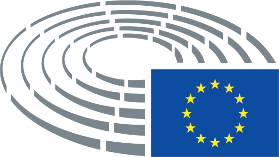 Dato for vedtagelse27.9.2021Resultat af den endelige afstemning+:–:0:141111411114111Til stede ved den endelige afstemning – medlemmerAnna-Michelle Asimakopoulou, Hildegard Bentele, Dominique Bilde, Catherine Chabaud, Antoni Comín i Oliveres, Ryszard Czarnecki, Gianna Gancia, Charles Goerens, Pierrette Herzberger-Fofana, György Hölvényi, Rasa Juknevičienė, Beata Kempa, Pierfrancesco Majorino, Erik Marquardt, Norbert Neuser, Janina Ochojska, Jan-Christoph Oetjen, Michèle Rivasi, Christian Sagartz, Tomas Tobé, Miguel Urbán Crespo, Chrysoula Zacharopoulou, Bernhard ZimniokAnna-Michelle Asimakopoulou, Hildegard Bentele, Dominique Bilde, Catherine Chabaud, Antoni Comín i Oliveres, Ryszard Czarnecki, Gianna Gancia, Charles Goerens, Pierrette Herzberger-Fofana, György Hölvényi, Rasa Juknevičienė, Beata Kempa, Pierfrancesco Majorino, Erik Marquardt, Norbert Neuser, Janina Ochojska, Jan-Christoph Oetjen, Michèle Rivasi, Christian Sagartz, Tomas Tobé, Miguel Urbán Crespo, Chrysoula Zacharopoulou, Bernhard ZimniokAnna-Michelle Asimakopoulou, Hildegard Bentele, Dominique Bilde, Catherine Chabaud, Antoni Comín i Oliveres, Ryszard Czarnecki, Gianna Gancia, Charles Goerens, Pierrette Herzberger-Fofana, György Hölvényi, Rasa Juknevičienė, Beata Kempa, Pierfrancesco Majorino, Erik Marquardt, Norbert Neuser, Janina Ochojska, Jan-Christoph Oetjen, Michèle Rivasi, Christian Sagartz, Tomas Tobé, Miguel Urbán Crespo, Chrysoula Zacharopoulou, Bernhard ZimniokAnna-Michelle Asimakopoulou, Hildegard Bentele, Dominique Bilde, Catherine Chabaud, Antoni Comín i Oliveres, Ryszard Czarnecki, Gianna Gancia, Charles Goerens, Pierrette Herzberger-Fofana, György Hölvényi, Rasa Juknevičienė, Beata Kempa, Pierfrancesco Majorino, Erik Marquardt, Norbert Neuser, Janina Ochojska, Jan-Christoph Oetjen, Michèle Rivasi, Christian Sagartz, Tomas Tobé, Miguel Urbán Crespo, Chrysoula Zacharopoulou, Bernhard ZimniokTil stede ved den endelige afstemning – stedfortrædereEvin Incir, Patrizia ToiaEvin Incir, Patrizia ToiaEvin Incir, Patrizia ToiaEvin Incir, Patrizia ToiaTil stede ved den endelige afstemning – stedfortrædere (forretningsordenens art. 209, stk. 7)Elisabetta GualminiElisabetta GualminiElisabetta GualminiElisabetta Gualmini14+NIAntoni Comín i OliveresPPEJanina OchojskaRenewCatherine Chabaud, Charles Goerens, Jan-Christoph Oetjen, Chrysoula ZacharopoulouS&DElisabetta Gualmini, Evin Incir, Pierfrancesco Majorino, Patrizia ToiaThe LeftMiguel Urbán CrespoVerts/ALEPierrette Herzberger-Fofana, Erik Marquardt, Michèle Rivasi11-ECRRyszard Czarnecki, Beata KempaIDDominique Bilde, Gianna Gancia, Bernhard ZimniokPPEAnna-Michelle Asimakopoulou, Hildegard Bentele, György Hölvényi, Rasa Juknevičienė, Christian Sagartz, Tomas Tobé10S&DNorbert NeuserDato for vedtagelse27.10.2021Resultat af den endelige afstemning+:–:0:501425014250142Til stede ved den endelige afstemning – medlemmerMagdalena Adamowicz, Konstantinos Arvanitis, Malik Azmani, Pernando Barrena Arza, Pietro Bartolo, Nicolas Bay, Vladimír Bilčík, Vasile Blaga, Ioan-Rareş Bogdan, Patrick Breyer, Saskia Bricmont, Jorge Buxadé Villalba, Damien Carême, Caterina Chinnici, Marcel de Graaff, Lena Düpont, Cornelia Ernst, Laura Ferrara, Nicolaus Fest, Jean-Paul Garraud, Maria Grapini, Sylvie Guillaume, Andrzej Halicki, Evin Incir, Sophia in ‘t Veld, Patryk Jaki, Assita Kanko, Fabienne Keller, Peter Kofod, Łukasz Kohut, Moritz Körner, Alice Kuhnke, Jeroen Lenaers, Juan Fernando López Aguilar, Lukas Mandl, Nuno Melo, Roberta Metsola, Nadine Morano, Javier Moreno Sánchez, Maite Pagazaurtundúa, Nicola Procaccini, Emil Radev, Diana Riba i Giner, Ralf Seekatz, Michal Šimečka, Birgit Sippel, Sara Skyttedal, Martin Sonneborn, Tineke Strik, Annalisa Tardino, Tomas Tobé, Dragoş Tudorache, Milan Uhrík, Tom Vandendriessche, Bettina Vollath, Elissavet Vozemberg-Vrionidi, Jadwiga Wiśniewska, Elena Yoncheva, Javier ZarzalejosMagdalena Adamowicz, Konstantinos Arvanitis, Malik Azmani, Pernando Barrena Arza, Pietro Bartolo, Nicolas Bay, Vladimír Bilčík, Vasile Blaga, Ioan-Rareş Bogdan, Patrick Breyer, Saskia Bricmont, Jorge Buxadé Villalba, Damien Carême, Caterina Chinnici, Marcel de Graaff, Lena Düpont, Cornelia Ernst, Laura Ferrara, Nicolaus Fest, Jean-Paul Garraud, Maria Grapini, Sylvie Guillaume, Andrzej Halicki, Evin Incir, Sophia in ‘t Veld, Patryk Jaki, Assita Kanko, Fabienne Keller, Peter Kofod, Łukasz Kohut, Moritz Körner, Alice Kuhnke, Jeroen Lenaers, Juan Fernando López Aguilar, Lukas Mandl, Nuno Melo, Roberta Metsola, Nadine Morano, Javier Moreno Sánchez, Maite Pagazaurtundúa, Nicola Procaccini, Emil Radev, Diana Riba i Giner, Ralf Seekatz, Michal Šimečka, Birgit Sippel, Sara Skyttedal, Martin Sonneborn, Tineke Strik, Annalisa Tardino, Tomas Tobé, Dragoş Tudorache, Milan Uhrík, Tom Vandendriessche, Bettina Vollath, Elissavet Vozemberg-Vrionidi, Jadwiga Wiśniewska, Elena Yoncheva, Javier ZarzalejosMagdalena Adamowicz, Konstantinos Arvanitis, Malik Azmani, Pernando Barrena Arza, Pietro Bartolo, Nicolas Bay, Vladimír Bilčík, Vasile Blaga, Ioan-Rareş Bogdan, Patrick Breyer, Saskia Bricmont, Jorge Buxadé Villalba, Damien Carême, Caterina Chinnici, Marcel de Graaff, Lena Düpont, Cornelia Ernst, Laura Ferrara, Nicolaus Fest, Jean-Paul Garraud, Maria Grapini, Sylvie Guillaume, Andrzej Halicki, Evin Incir, Sophia in ‘t Veld, Patryk Jaki, Assita Kanko, Fabienne Keller, Peter Kofod, Łukasz Kohut, Moritz Körner, Alice Kuhnke, Jeroen Lenaers, Juan Fernando López Aguilar, Lukas Mandl, Nuno Melo, Roberta Metsola, Nadine Morano, Javier Moreno Sánchez, Maite Pagazaurtundúa, Nicola Procaccini, Emil Radev, Diana Riba i Giner, Ralf Seekatz, Michal Šimečka, Birgit Sippel, Sara Skyttedal, Martin Sonneborn, Tineke Strik, Annalisa Tardino, Tomas Tobé, Dragoş Tudorache, Milan Uhrík, Tom Vandendriessche, Bettina Vollath, Elissavet Vozemberg-Vrionidi, Jadwiga Wiśniewska, Elena Yoncheva, Javier ZarzalejosMagdalena Adamowicz, Konstantinos Arvanitis, Malik Azmani, Pernando Barrena Arza, Pietro Bartolo, Nicolas Bay, Vladimír Bilčík, Vasile Blaga, Ioan-Rareş Bogdan, Patrick Breyer, Saskia Bricmont, Jorge Buxadé Villalba, Damien Carême, Caterina Chinnici, Marcel de Graaff, Lena Düpont, Cornelia Ernst, Laura Ferrara, Nicolaus Fest, Jean-Paul Garraud, Maria Grapini, Sylvie Guillaume, Andrzej Halicki, Evin Incir, Sophia in ‘t Veld, Patryk Jaki, Assita Kanko, Fabienne Keller, Peter Kofod, Łukasz Kohut, Moritz Körner, Alice Kuhnke, Jeroen Lenaers, Juan Fernando López Aguilar, Lukas Mandl, Nuno Melo, Roberta Metsola, Nadine Morano, Javier Moreno Sánchez, Maite Pagazaurtundúa, Nicola Procaccini, Emil Radev, Diana Riba i Giner, Ralf Seekatz, Michal Šimečka, Birgit Sippel, Sara Skyttedal, Martin Sonneborn, Tineke Strik, Annalisa Tardino, Tomas Tobé, Dragoş Tudorache, Milan Uhrík, Tom Vandendriessche, Bettina Vollath, Elissavet Vozemberg-Vrionidi, Jadwiga Wiśniewska, Elena Yoncheva, Javier ZarzalejosTil stede ved den endelige afstemning – stedfortrædereAbir Al-Sahlani, Gwendoline Delbos-Corfield, Cyrus Engerer, Tanja Fajon, Miguel Urbán Crespo, Charlie Weimers, Juan Ignacio Zoido ÁlvarezAbir Al-Sahlani, Gwendoline Delbos-Corfield, Cyrus Engerer, Tanja Fajon, Miguel Urbán Crespo, Charlie Weimers, Juan Ignacio Zoido ÁlvarezAbir Al-Sahlani, Gwendoline Delbos-Corfield, Cyrus Engerer, Tanja Fajon, Miguel Urbán Crespo, Charlie Weimers, Juan Ignacio Zoido ÁlvarezAbir Al-Sahlani, Gwendoline Delbos-Corfield, Cyrus Engerer, Tanja Fajon, Miguel Urbán Crespo, Charlie Weimers, Juan Ignacio Zoido Álvarez50+PPEMagdalena Adamowicz, Vladimír Bilčík, Vasile Blaga, Ioan-Rareş Bogdan, Lena Düpont, Andrzej Halicki, Jeroen Lenaers, Lukas Mandl, Nuno Melo, Roberta Metsola, Emil Radev, Ralf Seekatz, Sara Skyttedal, Tomas Tobé, Elissavet Vozemberg-Vrionidi, Javier Zarzalejos, Juan Ignacio Zoido ÁlvarezS&DPietro Bartolo, Caterina Chinnici, Cyrus Engerer, Tanja Fajon, Maria Grapini, Sylvie Guillaume, Łukasz Kohut, Juan Fernando López Aguilar, Javier Moreno Sánchez, Birgit Sippel, Bettina Vollath, Elena YonchevaRenewAbir Al-Sahlani, Malik Azmani, Sophia in 't Veld, Fabienne Keller, Moritz Körner, Maite Pagazaurtundúa, Michal Šimečka, Dragoş TudoracheVerts/ALEPatrick Breyer, Saskia Bricmont, Damien Carême, Gwendoline Delbos-Corfield, Alice Kuhnke, Diana Riba i Giner, Tineke StrikThe LeftKonstantinos Arvanitis, Pernando Barrena Arza, Cornelia Ernst, Miguel Urbán CrespoNILaura Ferrara, Martin Sonneborn14-IDNicolas Bay, Nicolaus Fest, Jean-Paul Garraud, Marcel de Graaff, Peter Kofod, Annalisa Tardino, Tom VandendriesscheECRJorge Buxadé Villalba, Patryk Jaki, Assita Kanko, Nicola Procaccini, Charlie Weimers, Jadwiga WiśniewskaNIMilan Uhrík20PPENadine MoranoS&DEvin Incir